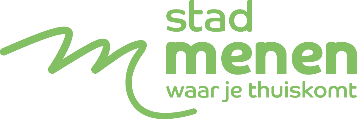 Projectoproep voor vakantieopvang in menenvoor kinderen van 2.5 tot en met 12 jaarOproep voor 2024Krokusvakantie 2024Paasvakantie 2024Zomervakantie 2024Herfstvakantie 2024Kerstvakantie 2024Oproep in het kader van het project Buitenschoolse Opvang en ActiviteitenWaarom?Sinds het najaar van 2021 neemt het lokaal bestuur Menen de regierol op in het kader van het decreet Buitenschoolse Opvang en Activiteiten. Er werden netwerkmomenten, infomomenten, stuurgroepen, werkgroepen,… gehouden met alle relevante partners in Menen. Er werden bevragingen gedaan van de burgers (incl. kinderen) en alle betrokken organisaties. Er werd een nodenanalyse gedaan en specifiek werden ook de noden en hiaten betreffende vakantieopvang in kaart gebracht. Vanuit verschillende projectoproepen Buitenschoolse Opvang en Activiteiten willen wij aan de noden/ hiaten inzake vakantieopvang tegemoet komen. We willen met deze oproep ondernemende burgers/ organisaties ondersteunen die deze lokale noden willen invullen.Meer info over de bevraging eind 2022:https://www.menen.be/jeugd/vakantiekampen-voor-organisatorenIn november 2023 werd opnieuw een nodenanalyse gedaan op basis van het gekend aanbod. Hieruit werden de weken geselecteerd waarbij slechts één of geen aanbod was, bekeken per doelgroep en per locatie. Om in te spelen op deze lokale noden werden die weken opgenomen in de projectoproep voor 2024. specifieke oproepENOproep 1Krokusvakantie 2024Oproep 2 Paasvakantie 2024Oproep 3Zomervakantie 2024Oproep 4Herfstvakantie 2024 Oproep 5KERSTVAKANTIE 2024 *de premie van 100euro per dag wordt aangevuld met een eenmalige starterspremie van 250 euro als je de laatste 2 jaar geen kamp organiseerde in groot Menen. *bij een kamp waarbij er minder dan 8 kinderen aanwezig zijn wordt de premie proportioneel verminderd.Wie kan een project indienen?Natuurlijke personen, ouder dan 18 jaar, kunnen een aanvraag doen of VZW’s of erkende organisatiesDe aanvrager kan een attest van Artikel 596.2 ('minderjarigenmodel') voorleggenDe aanvrager toont aan met alle wettelijke verplichtingen die van toepassing zijn, in orde te zijn (verzekeringen, brandveiligheid,…)Ontvankelijkheidsverklaring Vaststaande criteria, zoals omschreven in de oproep, bepalen of een aanvraag al dan niet ontvankelijk is:LocatieDe vakantieopvang vindt plaats in de vermelde deelgemeente.Deze werd bepaald op basis van de gemaakte nodenanalyse en vertrekt van deze analyse op heden.DoelgroepDe vakantieopvang bereikt de doelgroep die voorop gesteld wordt.Type kampDe vakantieopvang richt activiteiten in die beantwoorden aan de vraag van de projectoproep.BeoordelingscriteriaUren (20 punten)Het kamp behelst een halve/volledige dag, uitgezonderd  weekend en feestdagen, bestaande uit volledige dagopvang dit minimaal tussen de kantooruren van 8u tot 17u. Voor een halve dag kamp zijn de uren in de voormiddag 8u-12u30, voor de namiddag 12u30-17u. Dit staat op 10 punten.Het kamp voorziet in meer uren opvang; starten voor 8u/8u30 en na 17u: 10 punten.Inschrijvingsprocedure (10 punten)Ouders kunnen gemakkelijk inschrijven : via een gebruiksvriendelijke digitale manier, telefonisch,…Bereikbaarheid (20 punten)De locatie is vlot bereikbaar, ook voor personen die geen auto ter beschikking hebben.Betaalbaarheid (25 punten)De prijs bedraagt maximaal 20 euro per dag per kind (inclusief opvang), maaltijden niet inbegrepen.Men kan gebruik maken van de Mia-Uitpas of er is de mogelijkheid om in schijven te betalen of korting te krijgen.Kwaliteit (25 punten)Er werd een dagprogramma uitgewerkt. (10)De begeleiders zijn gekwalificeerd ( pedagogisch geschoold, attest animator,…). En er zijn voldoende begeleiders aanwezig per aantal kinderen. (15 punten)Totaal van 100 punten te scoren. Om een premie te krijgen moet je minstens 60/100 behalen. Opvolging en begeleidingProcedureDe projectaanvragen worden ingediend via https://www.menen.be/project-vakantieopvang. Als men geselecteerd wordt, krijgt men een financiële stimulans/toelage van 50 euro per halve dag of 100 euro per volledige dag. De eenmalige starterspremie van 250 euro is bedoeld voor nieuwe ondernemers die in de laatste 2 jaar geen kamp georganiseerd hebben in groot Menen. Na de indiendatum komt een jury samen en kent punten toe.De jury, bestaat uit:Leden van de interne stuurgroep BOASchepen van WelzijnExterne experts o.a. Tina Houthoofd (BOA regisseur Stad Roeselare), Karolien Deschildre ( beleidsmedewerker Stad Harelbeke), Jena Vanlerberghe (BOA regisseur Stad Ieper)Na de beslissingsdatum wordt de aanvrager per mail op de hoogte gebracht.Heb je een idee maar heb je vragen of zoek je nog een locatie? Neem zeker contact op met ons.OpvolgingNa de voorziene periode een korte bevraging doen om basisinformatie te verzamelen.Hoe werden de middelen besteed? Hoeveel kinderen heb je bereikt?Deze informatie wordt achteraf bezorgd.Meer informatie en contactCara Huygen – Regisseur BOASociaal Huis MenenNoorderlaan 1/A008930 MenenCara.huygen@menen.be0493 09 62 11Heb je vragen rond deze vragenlijst? Heb je hulp bij het inschrijven? Contacteer Cara Huygen via cara.huygen@menen.be.  Projectaanvraag vakantie opvang voor:Oproep 1 – Krokusvakantie 2024Oproep 2 – Paasvakantie week ….. 2024Oproep 3 – Zomervakantie week ……..Oproep 4 – Herfstvakantie 2024Oproep 5 – Kerstvakantie 2024 Per projectaanvraag dien je een nieuw formulier inIk dien mijn project in namens:mezelf (een in Menen wonende natuurlijke persoon ouder dan 18 jaar )een vzw of erkende organisatie, die in Menen vakantie opvang organiseertNaam vzw, vereniging:Adres:Telefoon:Gegevens aanvragerVoornaam:Naam:Straat:Huisnummer:Bus:Postcode:Gemeente:Tel of GSM:E-mail:Locatie adres van de vakantie opvangStraat:Huisnummer:Bus:Postcode:Gemeente:DoelgroepKleutersLagere school – 1ste tot 3de leerjaarLagere school – 4de tot 6de leerjaarType kampSport & spelCreaMuzischAndere: ………………………….Uren en dagprogramma (20 punten)Er is ’s morgens opvang voorzien tussen … en … uur. De activiteit zelf start om …uur en duurt tot … uur. S ’avonds is er opvang voorzien tot … uur. Er is een dagprogramma uitgewerkt: JA/NEENInschrijvingsprocedure Ouders kunnen inschrijven via een gebruiksvriendelijk digitaal systeem: JA/NEENOuders kunnen telefonisch inschrijven: JA/NEENOuders hebben de mogelijkheid om een afspraak te maken, om zo een inschrijving samen te doen: JA/NEEN Begeleiding (25 punten)Het kamp zal begeleid worden door …. monitoren. 1 monitor staat voor … kinderen. (bij het begeleiden van kleuters verwachten wij een lager kindratio dan bij lagere schoolleeftijd)Elke monitor heeft een pedagogische bekwaamheid inzake het werken met kinderen; JA/NEEN((hoofd)animator in het jeugdwerk, leerkracht van opleiding, kinderbegeleidster van opleiding, …) Indien NEEN: op basis van welke criteria selecteer je medewerkers? Is er supervisie voorzien?Bereikbaarheid (20 punten)De locatie van het kamp is te bereiken met het openbaar vervoer JA/NEENIndien NEEN; hoe zet je (creatief) in op mobiliteit? Betaalbaarheid (25 punten):Er kan gewerkt worden met de MIA UIT pas: JA/NEENHet inschrijvingsgeld kan betaald worden in schijven: JA/NEEN Ik zou graag meer informatie ontvangen over het werken met de MIA UiTPAS: JA/NEEN Door de (eventuele) extra ondersteuning die ik via deze projectoproep kan krijgen ga ik volgende inspanningen doen om het kamp zo betaalbaar mogelijk te houden: Financiële informatie – Ik schat de totale kost van mijn vakantiekamp op …… euro. De projectmiddelen zou ik heel concreet besteden aan:  Als bijlage voeg ik een verklaring op eer bij dat ik in orde ben met alle wettelijke voorwaarden inzake verzekeringen, brandveiligheid, … e.d.We verklaren ons akkoord, om de bewijzen voor te leggen waaraan de middelen werden besteed.Voor akkoord op datum van …../…../…….WEEKDOELGROEPLOCATIETYPE KAMPGrootte van de groepPROJECTSUBSIDIE12/02/2024-16/02/2024KleuterRekkemCrea, muziek, sport, …Min. 8 kinderen*Max. €100 per dag of max. €50 per halve dag-> Max. €500/week*12/02/2024-16/02/2024Lager (1ste tot 6de leerjaar)Menen -RekkemCrea, muziek, sport, …Min. 8 kinderen*Max. €100 per dag of max. €50 per halve dag-> Max. €500/week*WEEKDOELGROEPLOCATIETYPE KAMPGrootte van de groepPROJECTSUBSIDIE01/04/2024-05/04/2024Kleuter – lager (1ste tot 6de leerjaar)RekkemCrea, muziek, sport, …Min. 8 kinderen*Max. €100 per dag of max. €50 per halve dag-> Max. €500/week*01/04/2024-05/04/2024Lager (1ste tot 6de leerjaar)Menen -RekkemCrea, muziek, sport, …Min. 8 kinderen*Max. €100 per dag of max. €50 per halve dag-> Max. €500/week*08/04/2024-12/04/2024Kleuter – lager (1ste tot 6de leerjaar)RekkemCrea, muziek, sport, …Min. 8 kinderen*Max. €100 per dag of max. €50 per halve dag-> Max. €500/week*WEEKDOELGROEPLOCATIETYPE KAMPGrootte van de groepPROJECTSUBSIDIE101/07/2024-05/07/2024Lager (1ste tot 6de  leerjaar)RekkemCrea, muziek, sport, …Min. 8 kinderen*Max. €100 per dag of max. €50 per halve dag-> Max. €500/week*208/07/2024-12/07/2024 Lager (1ste tot 6de  leerjaar)RekkemCrea, muziek, sport, …Min. 8 kinderen*Max. €100 per dag of max. €50 per halve dag-> Max. €500/week*3a15/07/2024-19/07/2024Kleuter RekkemCrea, muziek, sport, …Min. 8 kinderen*Max. €100 per dag of max. €50 per halve dag-> Max. €500/week*3b15/07/2024-19/07/2024Lager 4de- - 6de leerjaar  Menen Crea, muziek, sport, …Min. 8 kinderen*Max. €100 per dag of max. €50 per halve dag-> Max. €500/week*422/07/2024-26/07/2024Kleuter – lager (1ste tot 6de leerjaar)Menen– Rekkem  - Lauwe Crea, muziek, sport, …Min. 8 kinderen*Max. €100 per dag of max. €50 per halve dag-> Max. €500/week*5a29/07/2024 – 02/08/2024KleuterMenen ––Rekkem – Crea, muziek, sport, …Min. 8 kinderen*Max. €100 per dag of max. €50 per halve dag-> Max. €500/week*5b29/07/2024 – 02/08/2024Lager (1ste tot 6de leerjaar) Menen – Lauwe – Rekkem Crea, muziek, sport, …Min. 8 kinderen*Max. €100 per dag of max. €50 per halve dag-> Max. €500/week*605/08/2024-09/08/2024Kleuter – lager (1ste tot 6de leerjaar)Menen – RekkemCrea, muziek, sport, …Min. 8 kinderen*Max. €100 per dag of max. €50 per halve dag-> Max. €500/week*7a12/8/2024-16/8/2024KleuterRekkemCrea, muziek, sport, …Min. 8 kinderen*Max. €100 per dag of max. €50 per halve dag-> Max. €500/week*7b12/8/2024-16/8/2024Lager (1ste tot 6de leerjaar)Menen Crea, muziek, sport, …Min. 8 kinderen*Max. €100 per dag of max. €50 per halve dag-> Max. €500/week*826/8/2024-30/8/2024Kleuter en lager (1ste tot 3de leerjaar)Rekkem Crea, muziek, sport, …Min. 8 kinderen*Max. €100 per dag of max. €50 per halve dag-> Max. €500/week*926/8/2024-30/8/2024Lager (4de tot 6de leerjaar)Menen – Rekkem Crea, muziek, sport, …Min. 8 kinderen*Max. €100 per dag of max. €50 per halve dag-> Max. €500/week*WEEKDOELGROEPLOCATIETYPE KAMPGrootte van de groepPROJECTSUBSIDIE28/10/2024-01/11/2024Kleuter – lager (1ste tot 6de leerjaar)Menen – Lauwe- RekkemCrea, muziek, sport, …Min. 8 kinderen*Max. €100 per dag of max. €50 per halve dag-> Max. €500/week*WEEKDOELGROEPLOCATIETYPE KAMPGrootte van de groepPROJECTSUBSIDIE23/12/2024-27/12/2024Kleuter – lager (1ste tot 6de leerjaar)Menen – Lauwe- RekkemCrea, muziek, sport, …Min. 8 kinderen*Max. €100 per dag of max. €50 per halve dag-> Max. €500/week**ProjectoproepUiterste indiendatumBeslissingsdatumOproep 1 – Krokusvakantie 202415/01/202426/01/2024Oproep 2 – Paasvakantie 202415/01/202426/01/2024Oproep 3 – Zomervakantie 202415/01/202426/01/2024Oproep 4 – Herfstvakantie 202415/01/2024 en/of15/05/202426/01/2024 en/of31/05/2024Oproep 5 – Kerstvakantie 202415/01/2024 en/of 15/05/202426/01/2024 en/of 31/05/2024Naam aanvrager……………………………………………………….“Gelezen en goedgekeurd”